附件1宁陕县人民政府常务会议议题呈报表议题提请单位：               填报时间：   年   月  日 附件2宁陕县人民政府常务会议议题材料格式范本关于□□□□□□□情况的汇报汇报单位名称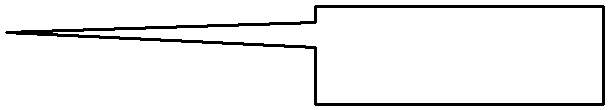 三号楷体（□□□□年□月）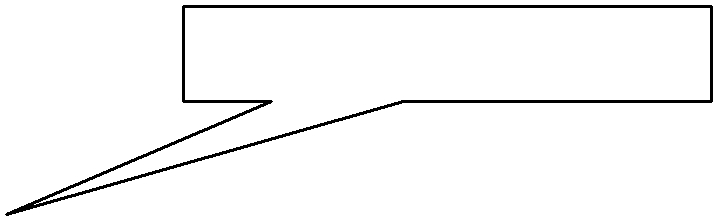 3 号仿宋，行距 28磅[正文]□□□□□□□□□□□□□□□□□□□□□。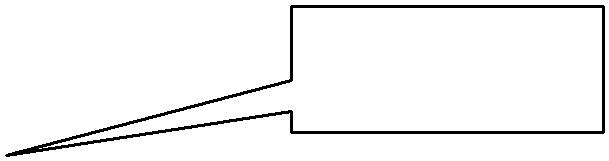 3号黑体一、 [一级标题]□□□□□□□□□。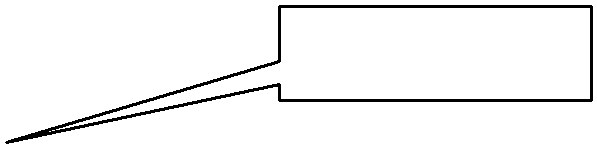 3号楷体（一）[二级标题]□□□□□□□□□。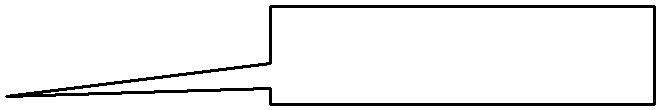 3号仿宋加粗[三级标题[三级标题]]□□□□□□□□□。议题名称内容摘要协调情况列席人员提请单位负责人意见分管副县长意      见常务副县长意      见